Friday 6th October 2023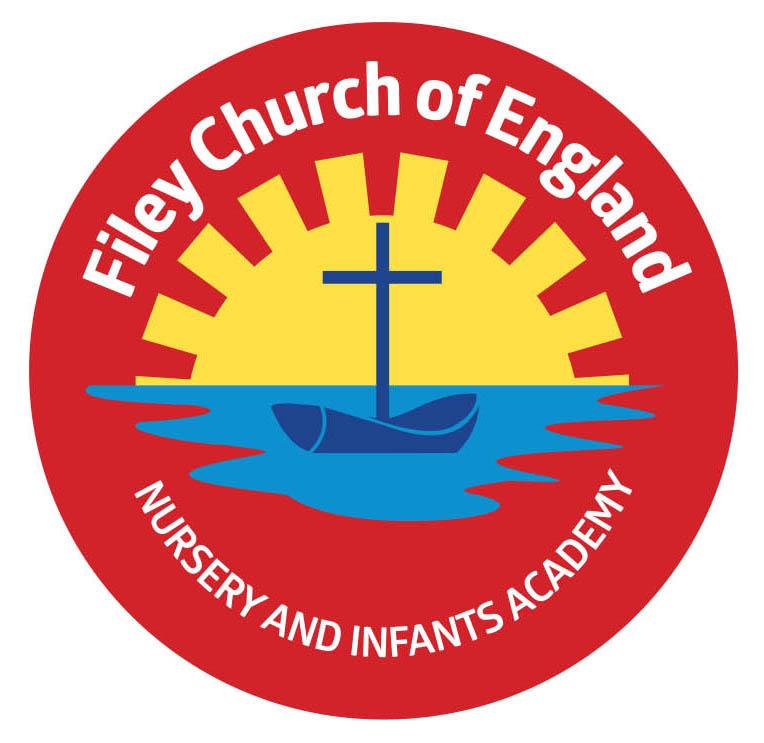 Dear Parents/CarersI would like to start this week’s newsletter with a huge thank you to everyone who collected sponsors for this years sponsored walk. We have raised a staggering £1,270.80 towards school funds! If you have any sponsor money to return, please could you do this by Friday 13th October. I appreciate that many working parents need to know special school dates in advance in order to arrange time off work. I have added as many dates as I can for next half term to the end of this newsletter. More dates will be added as they arise. This week Mrs Kerr/Mrs Monks class won the attendance award with 99% well done to them!Christian Distinctiveness This week some of our year 2 children visited the elderly residents at Filey Fields to sing their Harvest songs. The children also shared some Harvest gifts and stayed for a little chat with the ladies and gentlemen. ‘Community, Compassion & Friendship’ are our core values, which are at the heart of everything we do.    Our year 2 children invite parents/carers to their class Collective Worship times over the next few weeks. Miss Williams’ will take place on Friday 13th October in the school hall at 9am. Mr Jackson’s will take place on Friday 20th October also at 9am in the school hall. Everyone welcome! Parent MeetingsJust a reminder that parent appointments will take place next week on either Monday 9th, Tuesday 10th or Wednesday 11th October between 3pm-5pm. Hopefully you have returned the slip and been given an appointment time by now. If you have not received an appointment time, please ask your child’s class teacher or phone the school office.  Please come to the main office for your appointment, Nursery and Reception parents will need to wait in the school hall and year 1 and year 2 parents wait outside their child’s classroom. Holidays in Term TimeGood attendance and punctuality are vital for success at school, and help children establish positive life habits that are necessary for future success. All children from the age of 5 must receive a suitable full-time education. Once you have registered a child at a school, you are legally responsible for ensuring that your child attends regularly. If you fail to do this, the local authority can take legal action against you. It is important that everyone knows that holidays cannot be authorised during term time, unless in exceptional circumstances. Exceptional circumstances do not involve cheaper costs, family availability or weather conditions. If you take your child on holiday during term time, it is highly likely that you will be fined. Please do not underestimate the importance of 100% attendance!   Unlocking Autism and ADHD for ParentsUnlocking Autism is a free course for parents and carers of children and young people with communication and interaction needs. Children do not need to have a diagnosis of autism in order for parents to attend. If you would like more information or would like to sign up for the sessions follow this link: Unlocking Autism for Parents | NYES InfoThe online programme includes 5 sessions covering Autism, Behaviour, Communication, Sensory differences and Resilience, providing practical tools and strategies to support children and young people. There is also a link for the unlocking ADHD sessions following: Global Search | NYES InfoThese sessions help parents / carers develop an understanding of the current thinking on ADHD and learn strategies that support successful management of these needs.Thank you for your continued support. Remember we are here to help however we can, if you have any concerns or questions please just ask. Please see the diary dates below.  Best WishesMrs Angela ClarkAngela ClarkHeadteacherDiary Dates – Please keep these dates safe for your informationOctoberMonday 9th October – Summer Reading Challenge Certificates are presented by Filey Library Monday 9th October – Parents Evening – 3pm-5pmTuesday 10th October – Reverend Phil leads Collective Worship Tuesday 10th October – Parents Evening – 3pm-5pmTuesday 10th October – Y1&2 Cross Country Running Competition 4pm at Scarborough Rugby Club Wednesday 11th October – Parents Evening – 3pm-5pm Friday 13th October – Miss William’s class poetry assembly in the school hall 9amFriday 13th October – Flu Vaccinations in schoolMonday 16th October – Open the Book Collective WorshipFriday 20th October – Mr Jackson’s class poetry assembly in the school hall 9amFriday 27th October – Nursery Enterprise 2.30pmFriday 27th October – School closes for half termNovemberMonday 6th November – School reopensWednesday 8th November – Last swimming session for group 1Monday 13th November – Open the Book Collective WorshipWednesday 15th November – First swimming session for group 2Friday 17th November – Children in Need ‘Spottacular’ Day DecemberFriday 8th December – Christmas FayreMonday 11th December – Open the Book Collective WorshipMonday 11th December – Year 2 children visit Filey Junior School to watch their Christmas ProductionTuesday 12th December – Year 3 children visit us to watch the year 2 Christmas ProductionTuesday 12th December – 2pm Nursery & Reception Christmas Production for parents/carersWednesday 13th December – 9.30am Nursery & Reception Christmas Production for parents/carersWednesday 13th December – 2pm Year 1 Christmas ProductionThursday 14th December – 9.30am Year 1 Christmas ProductionThursday 14th December – 1.30pm Year 2 Christmas ProductionFriday 15th December – 9.30am Year 2 Christmas ProductionFriday 15th December – Nursery & Reception children visit The Stephen Joseph TheatreMonday 18th December – Year 1 and 2 Christmas PartyTuesday 19th December – Year 1 and 2 visit The Spa Theatre Wednesday 20th December – Nursery & Reception Christmas PartyThursday 21st December – Christmas LunchFriday 22nd December – Travelling Theatre Company visit our schoolFriday 22nd December – School Closes 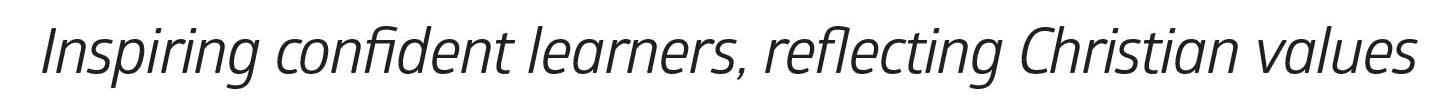 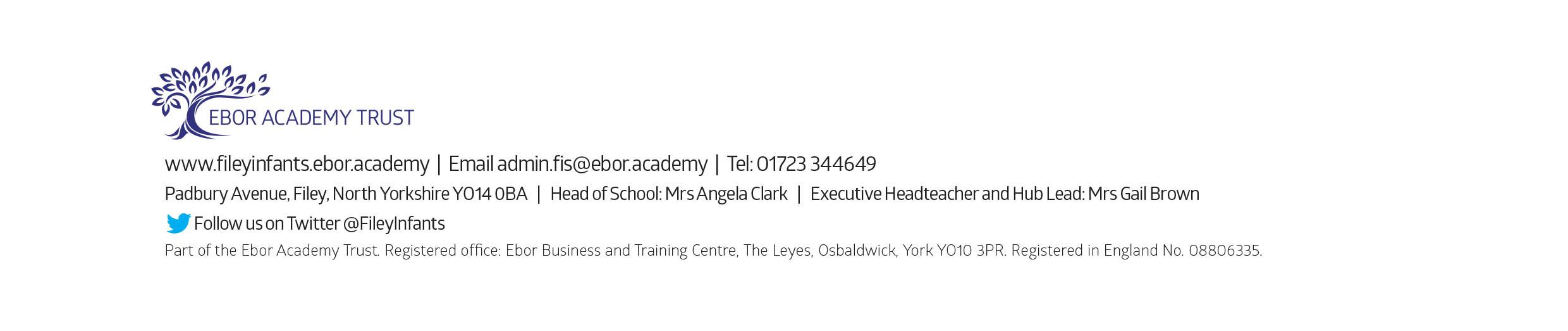 